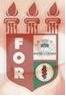 PLANILHA PARA CADASTROS DE LIVROS  BIBLIOTECA MARIA APARECIDA POURCHET CAMPOS        Classificação:       616.314                                  Código:	3872  Cutter:         D752t                                               Data: Turma 2019Autor(s):  Dowsley, Maria Luiza RochaTitulo: TRATAMENTO DE PERI-IMPLANTITE RETRÓGRADA NO ELEMENTO 21: relato de caso clínico Orientador(a): prof. Alisson Guedes PessôaCoorientador(a): Edição:  1ª        Editora  Ed. Do Autor     Local:  Recife    Ano:  2019  Páginas:  25Notas:  TCC – 1ª Turma graduação - 2019